EXPO EURASIA 2025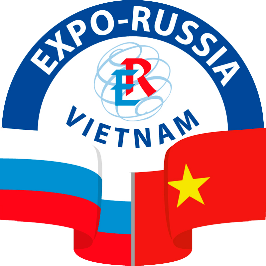 Схема выставочного стендаОрганизатор АО «Зарубеж- Экспо»www.zarubezhexpo.ru info@zarubezhexpo.ru, +7 495 721 32 36Международная строительная выставкаEXPO EURASIA VIETNAM 2025в рамкахVIETBUILD HCMC 202525-29 июня 2025, г. Хошимин, ВЦ Skyexpo Заказчик:  	На данной графической сетке укажите план стенда и расстановку заказываемого оборудования (1 клетка - 1 кв. м)Стандартное оборудование выставочной площадиПОЛНЫЙ КАТАЛОГ И ПРАЙС-ЛИСТ ДОПОЛНИТЕЛЬНОГО ОБОРУДОВАНИЯ МОЖНО ПОЛУЧИТЬ ПО ЗАПРОСУРозеткаCтол СтулСтеноваяпанель ДверьСпот-браРуководитель компании : 	/ 	/подпись	Ф.И.ОДата : « 	» 	202 г.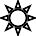 Sстенда кв.м.Фризовая надпись, до 20 знаков, Н=0,1м (фриз H=0.24м)КовровоепокрытиеСтены по периметруРозеткаСпот-браСтулСтолКорзина длямусора4-6+++122118-11+++1331112-14+++1442115-17+++1442118-20+++2552221-23+++2553224-26+++2663227-30+++36842